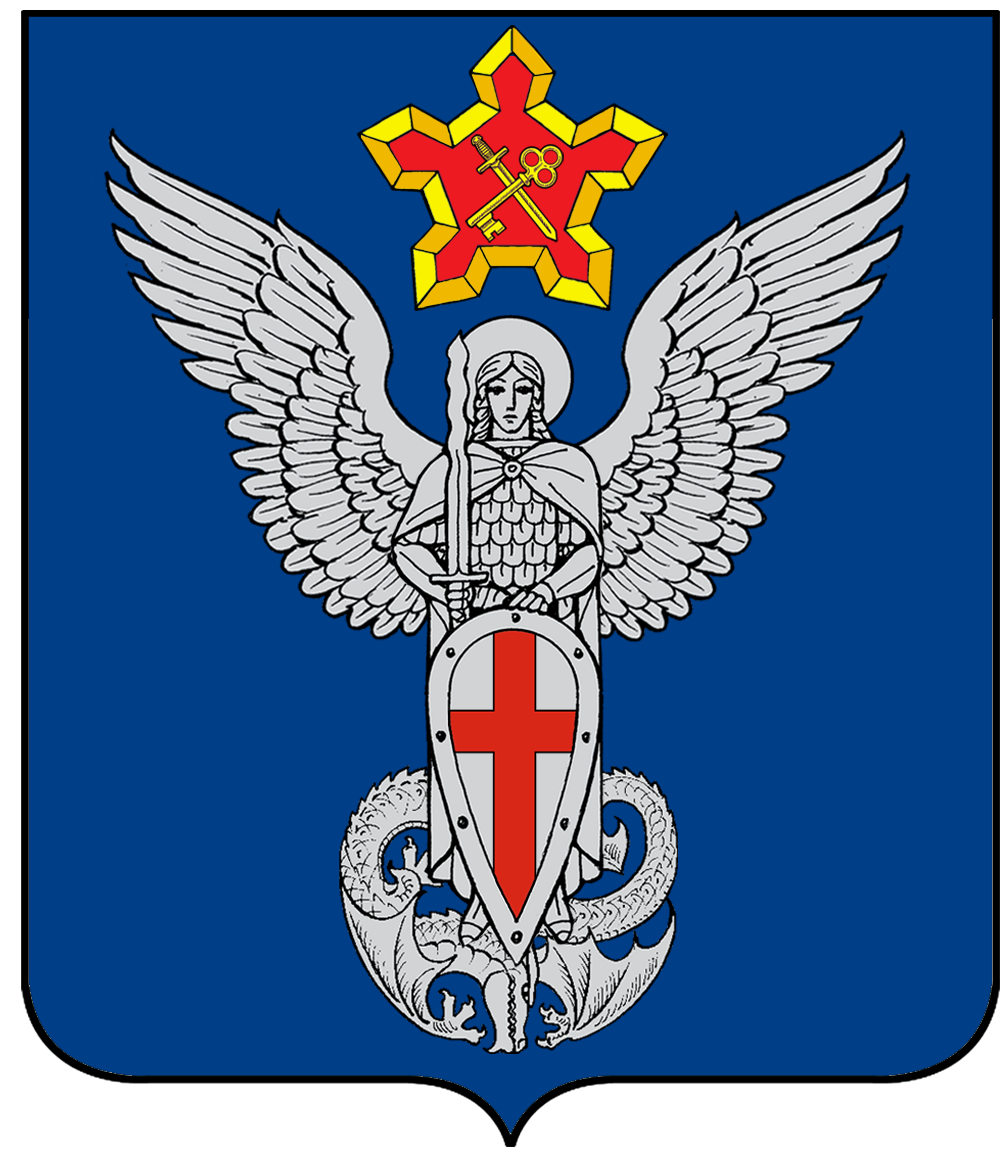 Ерзовская городская ДумаГородищенского муниципального районаВолгоградской области403010, Волгоградская область, Городищенский район, р.п. Ерзовка, ул. Мелиоративная 2,  тел/факс: (84468) 4-79-15РЕШЕНИЕОб утверждении порядка рассмотрения Ерзовской городской Думой Городищенского муниципального района Волгоградской области проектов муниципальных программ и предложений о внесении изменений в муниципальные программы Ерзовского городского поселения Городищенского муниципального района Волгоградской областиВ соответствии с частью 2 статьи 179 Бюджетного кодекса Российской Федерации, Уставом Ерзовского городского поселения, Ерзовская городская ДумаРЕШИЛА:1. Утвердить Порядок рассмотрения Ерзовской городской Думой Городищенского муниципального района Волгоградской области проектов муниципальных программ и предложений о внесении изменений в муниципальные программы Ерзовского городского поселения Городищенского муниципального района Волгоградской области, согласно Приложению.2. Настоящее Решение вступает в силу со дня официального опубликования.3. Администрации Ерзовского городского поселения Городищенского муниципального района Волгоградской области привести муниципальные правовые акты в соответствие с настоящим решением в течение двух месяцев с момента вступления его в силу.Приложениек решениюЕрзовской городской Думыот 24.06.2021 г.  № 8/3Порядок рассмотрения Ерзовской городской Думой Городищенского муниципального района Волгоградской области проектов муниципальных программ и предложений о внесении изменений в муниципальные программы Ерзовского городского поселения Городищенского муниципального района Волгоградской области1. Настоящий Порядок рассмотрения Ерзовской городской Думой Городищенского муниципального района Волгоградской области (далее - Ерзовской городской Думой) проектов муниципальных программ и предложений о внесении изменений в муниципальные программы Ерзовского городского поселения Городищенского муниципального района Волгоградской области (далее - Порядок) разработан в соответствии со статьей 179 Бюджетного кодекса Российской Федерации, и устанавливает процедуру рассмотрения Ерзовской городской Думой проектов муниципальных программ и предложений о внесении изменений в муниципальные программы Ерзовского городского поселения Городищенского муниципального района Волгоградской области (далее - Ерзовского городского поселения).2. Проекты новых муниципальных программ, проекты изменений в муниципальные программы направляются в Ерзовскую городскую Думу администрацией Ерзовского городского поселения заблаговременно, до утверждения в установленном порядке муниципальной программы или внесения в соответствующую программу изменений.Направляемые проекты должны соответствовать требованиям, предъявляемым к таким документам нормативным правовым актом администрации муниципального образования, изданным в соответствии со статьей 179 Бюджетного кодекса Российской Федерации.3. Вместе с проектом муниципальной программы в Ерзовскую городскую Думу должны быть представлены документы:1) пояснительная записка, содержащая обоснование целесообразности и основания разработки проекта муниципальной программы, внесения изменений в муниципальную программу;2) финансово-экономическое обоснование ресурсного обеспечения проекта муниципальной программы, проекта изменений, предлагаемых для внесения в муниципальную программу, с указанием о необходимости (отсутствии необходимости) корректировки решения о соответствующем бюджете;3) сопоставительная таблица предлагаемых изменений в муниципальную программу;4) документы и (или) материалы, подтверждающие необходимость и целесообразность принятия муниципальной программы или внесения соответствующих изменений (при наличии).4. Проекты о внесении изменений в муниципальные программы не направляются на рассмотрение в Ерзовскую городскую Думу в случаях:1) устранения технических ошибок;2) приведения муниципальной программы в соответствие с нормативными правовыми актами Российской Федерации и Ростовской области, решениями Ерзовской городской Думы, заключениями органа внешнего муниципального финансового контроля Ерзовского городского поселения;5. В ходе рассмотрения проектов муниципальных программ, предложений об изменении муниципальных программ оцениваются:1) соответствие задач, намеченных к решению в рамках муниципальной программы, приоритетам социально-экономического развития муниципального образования и полномочиям органов местного самоуправления;2) эффективность предлагаемых мероприятий;3) возможность финансового обеспечения реализации мероприятий программы;4) ожидаемые результаты от реализации муниципальной программы.5) иные вопросы, связанные с реализацией проекта.6. Проекты муниципальных программ, проекты о внесении изменений в муниципальные программы вместе с поступившими документами направляются в Ерзовскую городскую Думу в соответствии с направлением ее деятельности Вопрос о рассмотрении проектов муниципальных программ, проектов о внесении изменений в муниципальные программы включаются в повестку очередного ближайшего заседания Ерзовской городской Думы.Для рассмотрения проектов муниципальных программ, проектов о внесении изменений в муниципальные программы на заседание Ерзовской городской Думы могут быть приглашены:- руководители исполнительно-распорядительных органов местного самоуправления, являющиеся заказчиками муниципальных программ, разработчиками муниципальных программ или исполнителями муниципальных программ;- бюджетные и иные организации, являющиеся непосредственными участниками программных мероприятий или получателями бюджетных средств и средств иных источников на реализацию муниципальной программы;- представители контрольно-счетной палаты Городищенского муниципального района.При необходимости Ерзовская городская Дума вправе запросить заключение контрольно-счетной палаты Городищенского муниципального района на представленный проект муниципальной программы, проект о внесении изменений в муниципальную программу.7. По результатам рассмотрения проектов муниципальных программ, проектов о внесении изменений в муниципальные программы Ерзовская городская Дума принимает одно из следующих решений:- рекомендовать администрации Ерзовского городского поселения, утвердить муниципальную программу или внести предложенные изменения в муниципальную программу;- рекомендовать администрации Ерзовского городского поселения утвердить муниципальную программу или внести предложенные изменения в муниципальную программу с учетом замечаний и предложений Ерзовской городской Думы;- рекомендовать администрации Ерзовского городского поселения не утверждать муниципальную программу или предложенные изменения в муниципальную программу.8. Нерассмотрение на очередном ближайшем заседании Ерзовской городской Думы проекта муниципальной программы или проекта о внесении изменений в муниципальную программу, представленных при условии соблюдения требований, указанных в пунктах 2 и 3 настоящего Порядка, а также ненаправление решения Ерзовской городской Думы по результатам рассмотрения проекта муниципальной программы или проекта о внесении изменений в муниципальную программу в течение пяти рабочих дней, не является препятствием для утверждения соответствующей муниципальной программы, изменений в муниципальную программу администрацией Ерзовского городского поселения.ПОЯСНИТЕЛЬНАЯ ЗАПИСКАк проекту решения Ерзовской городской Думы «Об утверждении порядка рассмотрения Ерзовской городской Думой Городищенского муниципального района Волгоградской области проектов муниципальных программ и предложений о внесении изменений в муниципальные программы Ерзовского городского поселения Городищенского муниципального района Волгоградской области»В ходе проводимых органами прокуратуры проверок выявляются отдельные недостатки разрабатываемых и утверждаемых исполнительными органами местного самоуправления муниципальных программ: суммы финансового обеспечения не согласуются с решениями о бюджетах; в программах предусматриваются неточные, «прогнозные» значения размеров средств, необходимых для реализации предусмотренных в документах мероприятий, отмечается отсутствие комплексного подхода для разрешения проблемных вопросов.  Согласно п. 9 ч. 10 ст. 35 Федерального закона от 06.10.2003 № 131-ФЗ «Об общих принципах организации местного самоуправления в Российской Федерации» к исключительной компетенции представительного органа муниципального образования относится контроль за исполнением органами местного самоуправления и должностными лицами местного самоуправления полномочий по решению вопросов местного значения.Возможности осуществления предварительного депутатского контроля за содержанием утверждаемых местными администрациями муниципальных программ предусмотрены положениями ч. 2 ст. 179 Бюджетного кодекса Российской Федерации, согласно которым представительные органы муниципальных образований вправе осуществлять рассмотрение проектов муниципальных программ и предложений о внесении изменений в муниципальные программы в порядке, установленном нормативными правовыми актами представительных органов муниципальных образований.Для повышения качества муниципального правотворчества и обеспечения участия депутатов в подготовке муниципальных программ настоящим проектом в развитие указанных положений ч. 2 ст. 179 Бюджетного кодекса Российской Федерации предлагается определить порядок рассмотрения проектов муниципальных программ и вносимых в них изменений представительным органом муниципального образования.ФИНАНСОВО-ЭКОНОМИЧЕСКОЕ ОБОСНОВАНИЕк проекту решения Ерзовской городской Думы «Об утверждении порядка рассмотрения Ерзовской городской Думой Городищенского муниципального района Волгоградской области проектов муниципальных программ и предложений о внесении изменений в муниципальные программы Ерзовского городского поселения Городищенского муниципального района Волгоградской области»Принятие и реализация предлагаемого решения «Об утверждении порядка рассмотрения Ерзовской городской Думой Городищенского муниципального района Волгоградской области проектов муниципальных программ и предложений о внесении изменений в муниципальные программы Ерзовского городского поселения Городищенского муниципального района Волгоградской области» не потребует дополнительных расходов из средств муниципального бюджета.от 24 июня 2021 года№ 8/3_И.о. главы Ерзовскогогородского поселенияВ.Е. ПоляничкоПредседатель Ерзовскойгородской ДумыТ.В.Макаренкова